Breadboard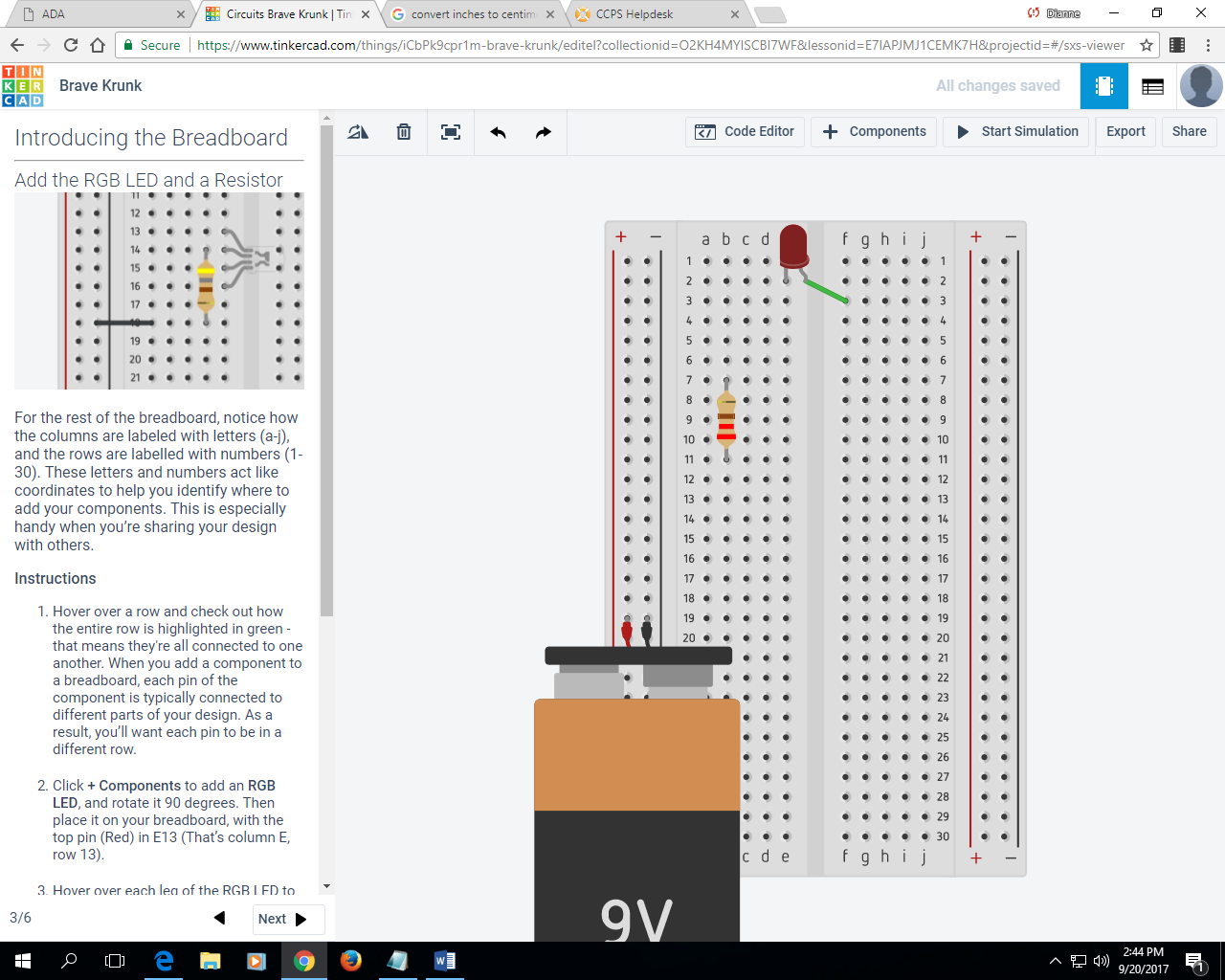 Draw a green line across the positive power railsDraw a blue line across the ground power railsDraw yellow lines on 5 connected rows.Which side of the battery should the cathode side of a LED connect to?Draw red wires to show how to complete this circuit to light the LED (cathode to left)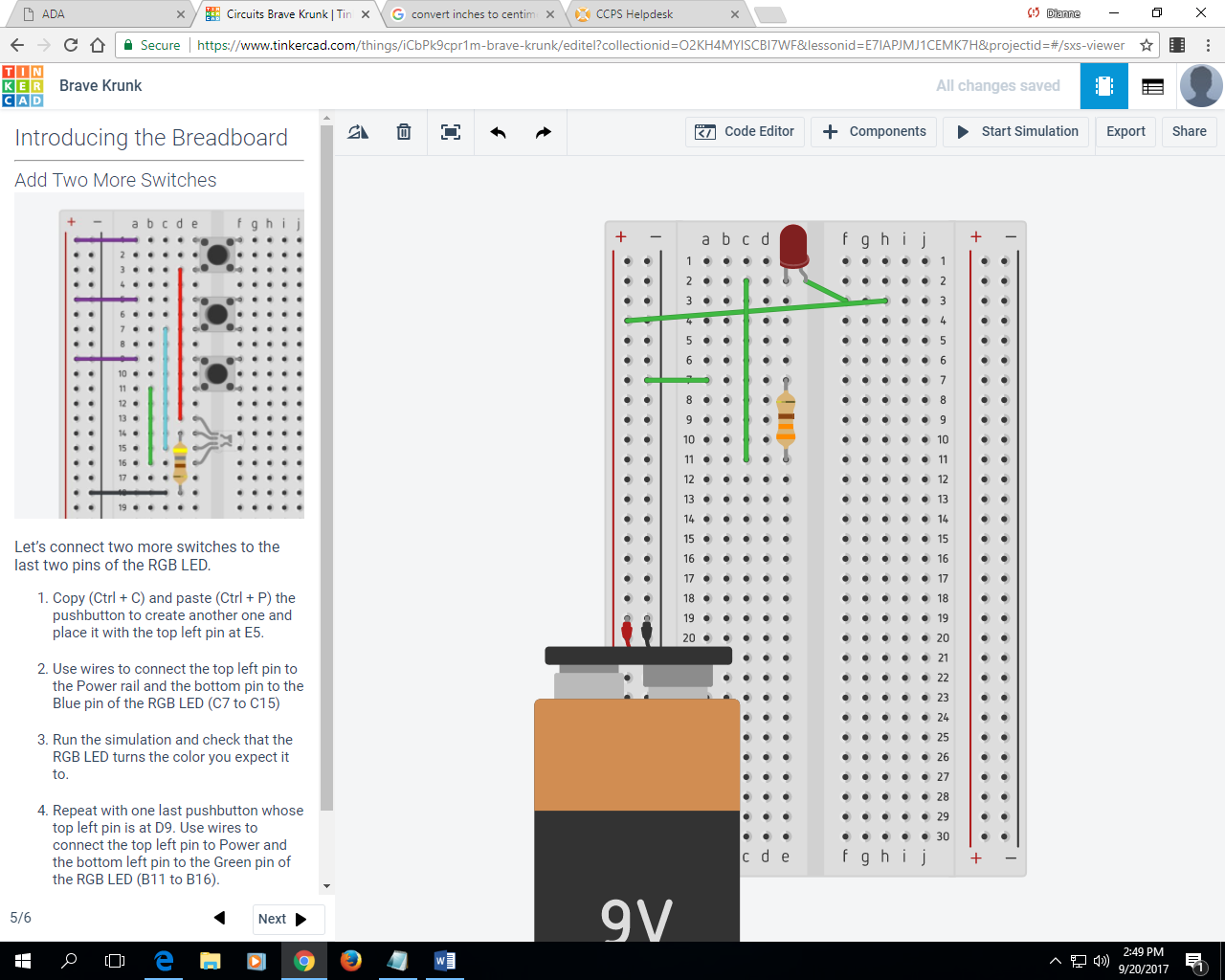 Modify your pushbutton 3-color LED circuit to light up the LED in green, purple or yellow (red+green=yellow)Paste a screenshot of the circuit running into OneNote Unit 1  Circuit Design Simulations.Ohms’ Law. Copy the schematic of the Ohm’s Law circuit below.What resistor will allow 20mA of current? ______ 120 mA current? _______
Will a AA battery provide enough current to light the LED? _____ Series and Parallel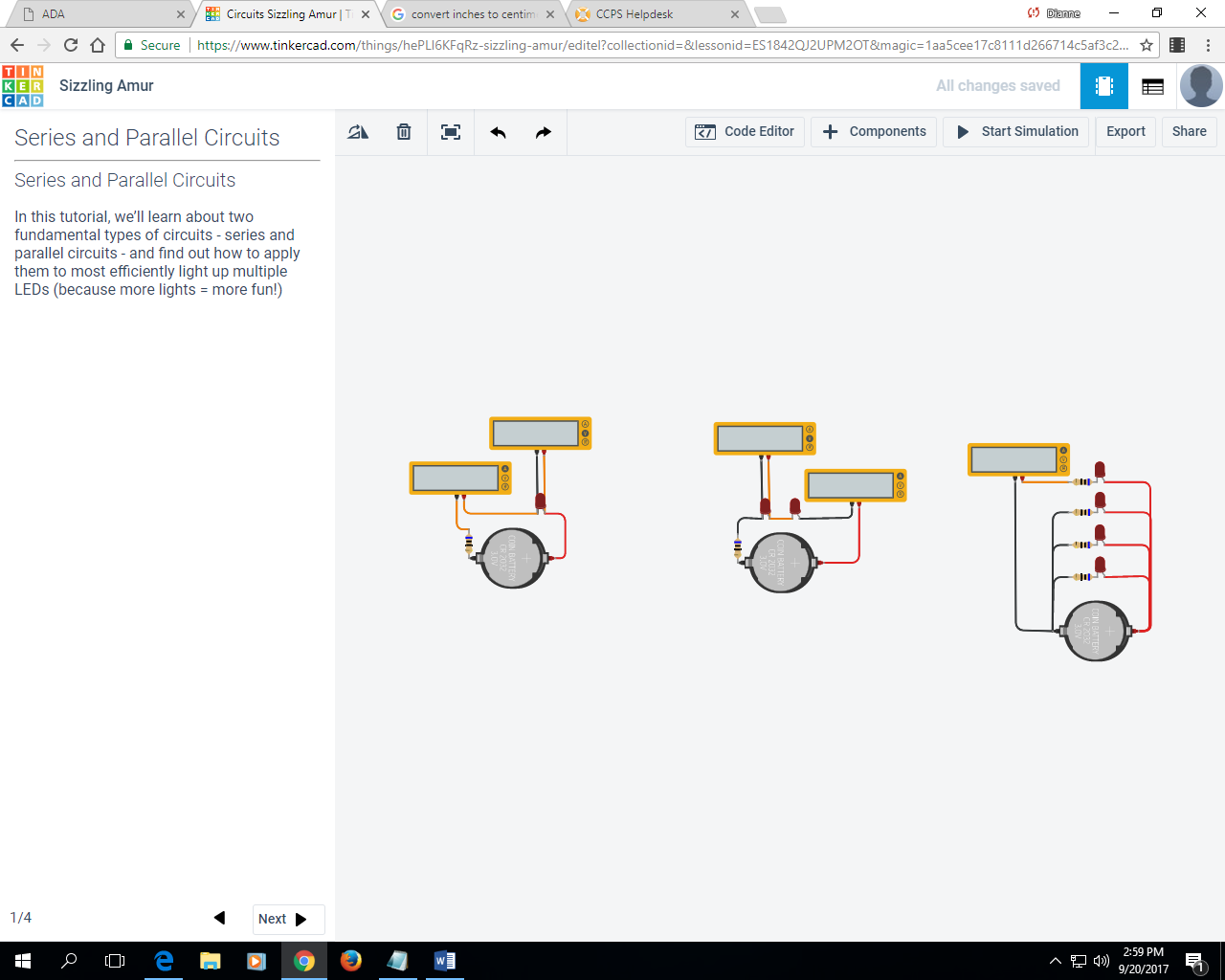 If you change the first battery on the left to be a 9V battery, how many LEDs can it light up in series?How can you rewire the parallel circuit on the right to use only 1 resistor?Are the meter readings the same if you wire it that way?Add a switch to 2 of the parallel resistor pathways. What changes when you turn the switch on and off?Paste a screenshot of the circuit running into OneNote Unit 1 Circuit Design Simulations.